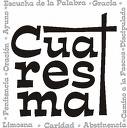 SLOVO NA DNES: Joz 5,9-12; Ž 33; 2 Kor 5,17-21; Lk 15,1-3.11-32Pomôcky: Počas celého pôstu: cesta vyrobená z papiera. Papierové srdce s nápisom: „Milosrdenstvo“ . Vhodná pieseňUVEDENIE:  Ježiš prijímal hriešnikov, čím nekonal nič iné, iba prejavoval lásku Boha a jeho milosrdné odpustenie. 1. Úvodná modlitbaDaj mi milosť tvojho Ducha Svätého… aby som si bol vedomý toho, v akom stave sa nachádzam..., aby som videl, čo musím zmeniť…,aby som si uvedomil to, čo sa nezhoduje  s tvojou láskou…, aby som mal odvahu zmeniť to…, 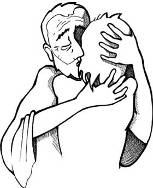 aby som sa snažil podobať sa viac tebe…, aby som ťa viac už neopustil…, aby som nanovo začal…, aby som iba v Tebe hľadal zmysel života…, aby som Ti dôveroval a čakal Ťa…, aby som si bol vedomý tvojho milosrdenstva a dobroty…, aby som sa pozeral na seba ako Ty na mňa…, aby som sa nechal Tebou meniť…, aby som sa ťa stále viac držal…, aby som nechal Tebou osvecovať…, aby som v Tebe nachádzal istotu…, aby som naplno žil to, čo odo mňa žiadaš…, aby som cítil láskavé objatie tvojho odpustenia. AMEN.Povzbudenie:  Dnešné evanjelium nám pripomína, že Božie milosrdenstvo je stále väčšie ako naše obmedzenia. Prijatie a odpustenie preukázané „dobrým otcom“ svojmu prvorodenému Synovi je spolu s uznaním hriechov pozvaním, aby sme sa radovali, keď sa stratený vráti domov. Počúvajme: K Ježišovi sa približovali všetci mýtnici a hriešnici a počúvali ho. Farizeji a zákonníci šomrali: „Tento prijíma hriešnikov a jedáva s nimi.“Preto im povedal toto podobenstvo: „Istý človek mal dvoch synov. Mladší z nich povedal otcovi: ‚Otec, daj mi časť majetku, ktorá mi patrí.‘ A on im rozdelil majetok. O niekoľko dní si mladší syn všetko zobral, odcestoval do ďalekého kraja a tam svoj majetok hýrivým životom premárnil.Keď všetko premrhal, nastal v tej krajine veľký hlad a on začal trieť núdzu. Išiel teda a uchytil sa u istého obyvateľa tej krajiny a on ho poslal na svoje hospodárstvo svine pásť. I túžil nasýtiť sa aspoň strukmi, čo žrali svine, ale nik mu ich nedával.Vstúpil teda do seba a povedal si: ‚Koľko nádenníkov u môjho otca má chleba nazvyš, a ja tu hyniem od hladu. Vstanem, pôjdem k svojmu otcovi a poviem mu: Otče, zhrešil som proti nebu i voči tebe. Už nie som hoden volať sa tvojím synom. Prijmi ma ako jedného zo svojich nádenníkov.‘ I vstal a šiel k svojmu otcovi.Ešte bol ďaleko, keď ho zazrel jeho otec, a bolo mu ho ľúto. Pribehol k nemu, hodil sa mu okolo krku a vybozkával ho.Syn mu povedal: ‚Otče, zhrešil som proti nebu i voči tebe. Už nie som hoden volať sa tvojím synom.‘Ale otec povedal svojim sluhom: ‚Rýchlo prineste najlepšie šaty a oblečte ho! Dajte mu prsteň na ruku a obuv na nohy! Priveďte vykŕmené teľa a zabite ho. Jedzme a veselo hodujme, lebo tento môj syn bol mŕtvy, a ožil, bol stratený, a našiel sa.‘ A začali hodovať.Jeho starší syn bol práve na poli. Keď sa vracal a približoval sa k domu, počul hudbu a tanec. Zavolal si jedného zo sluhov a pýtal sa, čo sa deje. Ten mu povedal: ‚Prišiel tvoj brat a tvoj otec zabil vykŕmené teľa, lebo sa mu vrátil zdravý.‘On sa však nahneval a nechcel vojsť. Vyšiel teda otec a začal ho prosiť.Ale on odpovedal otcovi: ‚Už toľko rokov ti slúžim a nikdy som neprestúpil tvoj príkaz, a mne si nikdy nedal ani kozliatko, aby som sa zabavil so svojimi priateľmi. No keď prišiel tento tvoj syn, čo ti prehýril majetok s neviestkami, pre neho si zabil vykŕmené teľa.‘On mu na to povedal: ‚Syn môj, ty si stále so mnou a všetko, čo ja mám, je tvoje. Ale patrilo sa hodovať a radovať sa, lebo tento tvoj brat bol mŕtvy, a ožil, bol stratený, a našiel sa.‘“Otázky k prečítanému:Ku komu sa obracia Ježiš v podobenstve? Prečo? O čo prosí mladší syn svojho otca?Ako on reaguje na túto jeho prosbu? Ako syn nakladá so svojím podielom? Čo je príčinou návratu syna domov? Aký postoj zaujme starší syn? Čo mu hovorí otec? Povzbudenie: Pôst je pre nás príležitosťou k návratu - priznaniu si viny, vydaniu sa na cestu a návratu späť k Otcovi. No predovšetkým je novou príležitosťou, aby sme kontemplovali a vychutnali Božie odpustenie, ktoré pramení z jeho milosrdného srdca. Aký dojem vo mne vzbudzuje podobenstvo o milosrdnom Otcovi? Aké posolstvo vo mne zanecháva a v čom je aktuálne pre dnešok?V akých situáciách sa správam rovnako ako mladší syn? Ako mám konať a zachovať sa v týchto situáciách? S ktorým z týchto dvoch synov sa stotožňujem viac, čo sa týka môjho vzťahu s Bohom?Čo musím v týchto pôstnych dňoch vykonať, aby som si uvedomil svoju osobnú situáciu, a tak vstal a vrátil sa k Otcovi? Povzbudenie:  V jadre tohto podobenstva sa nachádza srdce, ktoré túžobné hľadá, ktoré vrúcne príjme, a ktoré je stále pripravené radovať sa s nami všetkými.    Nasleduje čas osobnej modlitby, môžeme sa s ňou podeliť nahlas, vždy sa obracajúc k Bohu skrze chvály, ďakovaním alebo dôvernou prosbou.Povzbudenie:  Sv. Vincent vysvetľuje sestrám zmysel podobenstva o márnotratnom synovi:  Spomínate si na to, drahé sestry, čo sa hovorí o márnotratnom synovi? On žiada od otca podiel, ktorý mu patrí, opúšťa dom a odchádza, aby majetok premárnil. Potom, čo všetko utratil, až bol nútený jesť s prasatami, rozhodol sa vrátiť. Vtedy otec zvolal: „Aha, tam je môj syn! Nech sa oňho postarajú, nech pripravia hostinu, zabijú vykŕmené teľa, nech prinesú šaty a nech sa všetci radujú z návratu môjho syna!“  Vidíte teda, sestry, ako otec objíma tohto nešťastníka; objíma ho, pripravuje mu veľkú hostinu a celý jeho dom sa naplní radosťou. Je to tým, že má snáď radšej tohto ako toho staršieho? Nie; dôvod, prečo tak koná, je ten, že mladší je vo svojej biede hodný viac milosrdenstva.Starší, ktorý prichádza z poľa, sa naplnil smútkom, keď začul hudbu a všetky tie prípravy, čo sa dejú v dome jeho otca... Je to závisť, čo vnuká staršiemu bratovi, aby dokázal povedať otcovi tieto veci. Myslí si, že ten mladší je jeho miláčikom. Hoci sa zdá, že otec miluje viac márnotratného syna, pravda je tá, že omnoho viac miluje tohto staršieho, a to právom.  (IX,628)Predsavzatie: Čo musím urobiť, aby som povstal a zanechal moje terajšie hriešne postoje a návyky a vrátil sa k Otcovi? Čo potrebujem? Aké prekážky mi v tom bránia? Čo ja osobne chcem urobiť, aby som sa vrátil k Otcovi a zmieril sa s Ním?  Záverečná modlitbaPane, ktorý zmieruješ ľudí so sebouskrze Slovo, ktoré sa stalo telom, daj, nech tvoj kresťanský ľud sa ochotne pripravuje na slávenie blížiacich sa
veľkonočných sviatkov so živou vierou . Skrze Krista nášho Pána. Amen. 